Nursery Homework W/B 15/7/19  Thank you for all your support this year. It has been great to work with you and your child.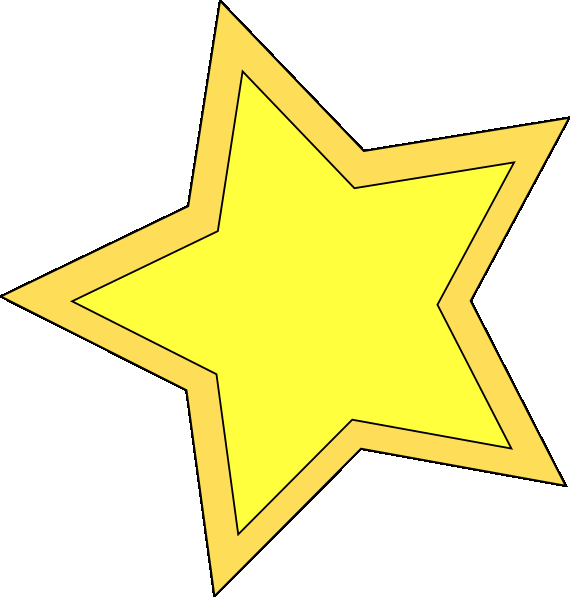 